Student Bio GuideName: xxxxStanding: 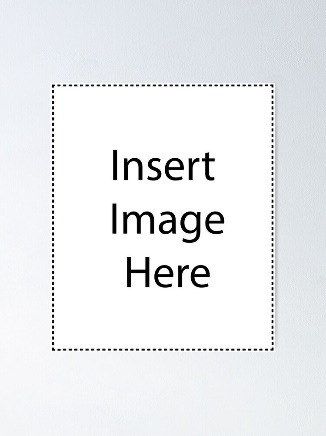 Major: About me: (5 lines – from 70 to 80 words. Please mention your current and past student activities paths briefly at AUC or internships)Hobbies: (please type your hobbies here)My career aspiration: (please type your dream job after graduation)